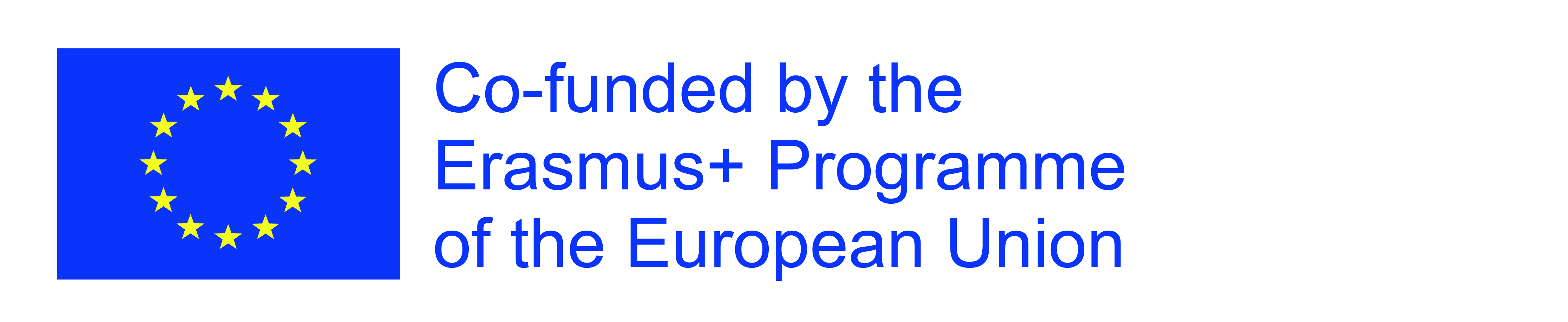 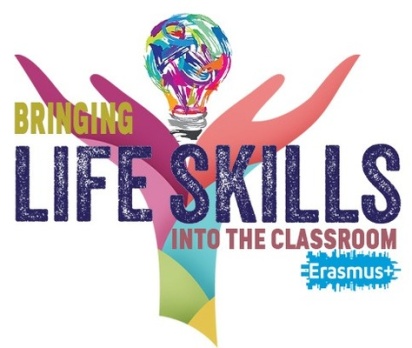 Food prices in euros in partner countries in the alphabetical orderGrainsFruit & vegetablesDairy productsProteinsFats, oil and sweetsNrProduct name & quantity CroatiaPolandPortugalRomaniaSlovakiaTurkey1.1 bread loaf0,762.250g cereal1,123.250g cornflakes0,764.1kg rice1,595.1kg flour1,626.500g pasta2,08NrProduct name & quantityCroatiaPolandPortugalRomaniaSlovakiaTurkey1.1kg apples0,752.1kg bananas1,063.1kg oranges1,104.1kg tangerines1,995.1kg lemons1,766.1kg grapefruit1,327.1kg grapes1,878.1kg tomatoes1,729.1kg cucumbers2,2110.1kg potatoes0,6611.1kg carrots0,6112.1kg parsley2,5413.1kg onions0,7014.1head of garlic0,48NrProduct name & quantityCroatiaPolandPortugalRomaniaSlovakiaTurkey1.1L low fat milk0,692.0,5L yoghurt0,793.500g white cheese1,524.250g cottage cheese1,595.500g hard cheese2,216.0,5L buttermilk (kefir)0,577.0,5L sour cream0,918.0,5L ice-cream2,15NrProduct name & quantityCroatiaPolandPortugalRomaniaSlovakiaTurkey1.1kg pork sausages8,552.1kg beef steak7,493.1kg chicken4,094.1kg trout8,395.1kg salmon10,606.1kg dry beans1,607.1 egg0,208.1kg walnuts15,419.1kg hazelnuts11,01NrProduct name & quantityCroatiaPolandPortugalRomaniaSlovakiaTurkey1.250g butter3,312. 1L olive5,163.1milk chocolate bar2,214.250g fruit sweets1,935.250g biscuits0,996.1kg birthday cake13,25